Naval Battles:The North has military strength on the water.The North used _______________ of Southern ports.Iron ships enter the war.The Monitor- iron ship of the NorthThe Merrimack (The Virginia) iron ship of the South__________________ captures New Orleans for the North.The Army of the PotomacArmy of the NorthLed by General George B. McClellan at wars beginning.Major Battles of the Civil War:The Peninsula Campaign- McClellan’s attempt to take Richmond, Va.,the Confederate capital. He is defeated by the South’s General Robert E. Lee.Union General Ulysses S. Grant wins battles at Ft. Donelson, Ft. Henry and Shilo to secure Tennessee for the North .The Second Battle of Bull Run – The South defeats the North again and moves into Northern territory towards Washington, DC.(Aug. 1862)The Battle of Antietam – McCellan v. Lee at Antietam Creek, Maryland. The North wins the bloodiest single day of fighting. Over 6000 die. Upwards of 26,000 casualties totalLincoln issues The ____________ Proclamation after this Northern victory. Lincoln also fires McClellan because he let Lee get away and didn’t capture Richmond. General Burnside takes over the Army of the Potomac.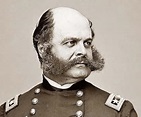 Battle of Vicksburg, Mississippi. Grant defeats the Confederates and secures the Mississippi River for the North, this cuts the South in half.Battle of Fredericksburg, Va. Confederate General Robert E. Lee defeats Union General Burnside. Lincoln replaces Burnside with Hooker.Battle of Chancellorsville, Va. 5-2-1863. Lee defeats Union General Joseph Hooker. Lincoln replaces Hooker as commanding General for General George Meade. Battle of Gettysburg, Pa. 7/1-7/3/1863. Fought on the hills near the town of Gettysburg, Pennsylvania.The Union held a hill called Cemetery Ridge.The Confederates held a hill called Seminary RidgeThree days of fighting, Lee attempting to attack the Union forces.Picketts Charge- General George Pickett attempts to take Cemetery Ridge but fails.Lee is forced to retreat and loses the Battle of Gettysburg. Over 50,000 soldiers died over the 3 day battle.The ___________ Address – Lincoln’s speech at Gettysburg to declare the battlefield as a cemetery.November 1863The speech was really to say the Civil War was being fought for all people’s freedom and independence.Lincoln names Grant as commanding General of the North.General Sherman’s “scorched earth” march to the sea. From Atlanta to Savannah, Georgia everything is destroyed.The Civil War comes to an end:The 1864 Presidential Election:Abraham LincolnRepublican candidatePromised war would end soonWould use Constitution to end slaveryGeneral George McClellanDemocratic candidatePromised to end the war .Peacefully bring the South back into the Union.Lincoln wins reelection.The 13th Amendment is added to the U.S. Constitution – slavery is illegal, all slaves are free.The South Surrenders:General Lee is surrounded near Appomattox Courthouse in Virginia.Lee Surrenders to Grant April 9th, 1865.The Union wins the Civil War, the country is reunited.Lincoln’s death:After the war Lincoln goes to Fords Theater to watch a play with his wife.John Wilkes Booth -pro slavery, assassinates Lincoln just 5 days after the war ends.